DATA OWNER / RELATED PERSON APPLICATION FORMData Supervisor: Assoc. Dr EBRU SENAddress: Harbiye Mah. Tesvikiye Cad. Aydin Apt. No: 51 Floor / 7 Daire 13 Nişantaşı/ Şişli / İstanbul.1. General Information Regarding Your Application RightIn accordance with Article 11 of the Personal Data Protection Law No. 6698 ("Law No. 6698"), you can apply to the data controller as a data owner and make the following requests:(1) Learning whether your personal data is being processed,(2) If your personal data has been processed, to request information regarding this,(3) Learning the purpose of processing your personal data and whether they are used appropriately for their purpose,(4) To learn the third parties to whom your personal data has been transferred domestically or abroad,(5) To request correction of your personal data in case of incomplete or incorrect processing and to request notification of the transaction made within this scope to third parties to whom personal data have been transferred,(6) Request deletion, destruction or anonymization of your personal data in the event that the reasons requiring its processing disappear, despite the fact that it has been processed in accordance with the provisions of Law No.6698 and other relevant laws, and to request notification of the transaction made within this scope to third parties to whom personal data has been transferred,(7) Object to the occurrence of a result against you by analyzing your processed data exclusively through automated systems,(8) Request compensation in case you suffer damage due to unlawful processing of your personal data.Based on Article 13 of Law No. 6698, your application will be finalized as soon as possible and within thirty (30) days at the latest, depending on the nature of the request.Application MethodIn accordance with Article 13 of Law No. 6698 and Article 5 of the Communiqué on Application Procedures and Principles to Data Officer; You can send it to our Company in writing or by using a registered electronic mail (KEP) address, secure electronic signature, mobile signature or your e-mail address that you previously notified to our Company and is registered in our system. "Request for Information under the Law on Protection of Personal Data" will be written in the subject section. During the application by the Data Owner, attention should be paid to the following explanations regarding the written application channels.    10. Your Request with Your Identity and Contact InformationPlease fill in the fields below so that we can contact you and verify your identity.APPLICATION METHODWritten ApplicationVia Registered Electronic Mail (KEP)Application with Electronic Mail Address in Our SystemApplication by FaxAPPLICATION ADDRESSHarbiye Mah. Tesvikiye Cad. Aydın Apt. No:51 Kat/7 Daire 13 Nişantaşı/ Şişli/İstanbul.- bilgi@drebrusen.com-Name-Surname:T.R. Identification number / Passport Number or Identification Number for Citizens of Other Countries:Settlement Address / Workplace Address for Notification:Cell Phone / Phone Number (Specify the Communication Way you want the reply to be sent):E-mail address:Your relationship with the data controller:Customer / Patient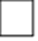 Business partner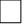 Your relationship with the data controller:VisitorOtherYour relationship with the data controller:WorkingExplain your request to this section.